We declare that the information provided in this Application Form is true and accurateWe have read and understood the Community Sports  Hub / Urban Outdoor Adventure Initiative Guidelines which were received with this application form.CLOSING DATE: 5pm Thursday 2nd September 2021 for receipt of completed Expression of Interest forms by Cavan Sports Partnership (Late applications will not be considered) Submissions by email to Cavan Sports Partnership email info@cavansportspartnership.ie The Community Sports  Hub / Urban Outdoor Adventure Initiative (CSH) is funded by Sport Ireland via the Dormant Accounts Fund          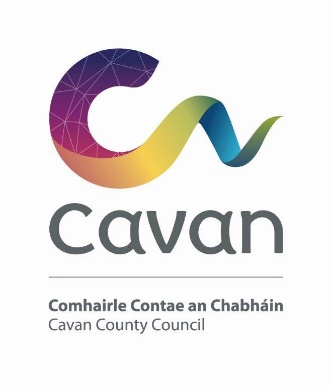 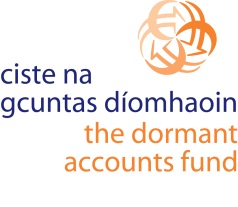 SECTION 1: GENERAL ORGANISATION INFORMATIONOrganisation Name: Organisation Address: Organisation Address: Organisation Address: Organisation Address: Eircode: Primary Contact Information (Project Lead)Primary Contact Information (Project Lead)Primary Contact Information (Project Lead)Primary Contact Information (Project Lead)Primary Contact Information (Project Lead)Name: Position:  Main Contact Number: Email address: Please provide an estimate of funding (capital and programming) required to develop your Community Sports  Hub / Urban Outdoor Adventure Initiative?  Please provide an estimate of funding (capital and programming) required to develop your Community Sports  Hub / Urban Outdoor Adventure Initiative?  Please provide an estimate of funding (capital and programming) required to develop your Community Sports  Hub / Urban Outdoor Adventure Initiative?  Please provide an estimate of funding (capital and programming) required to develop your Community Sports  Hub / Urban Outdoor Adventure Initiative?  €SECTION 2: COMMUNITY NEEDS2.1. Understanding the community needs? Outline the local need for a Community Sports  Hub / Urban Outdoor Adventure Initiative. (community groups, organised sports clubs and informal physical activity groups). NB - maximum of 250 words  (Groups will be given support to conduct a community based needs assessment at the follow on support workshop session on September 6th. A needs assessment / community consultation is compulsory for the dormant accounts application.)2.2.	List the various target/population ( young people, disability, older adults etc) groups your Community Sports  Hub / Urban Outdoor Adventure Initiative plans to work with?  SECTION 3: POTENTIAL INITIATIVES – PROJECT DESCRIPTION3.1. Give a brief outline of your Project proposal.Please outline details of programming for various groups, for example, sports clubs, youth,  teenagers, adults, older adults, schools etc. Please also include what you hope to achieve from the various programmes ( what would be the ‘ideal end result’) and the approximate numbers the project will target.SECTION 4: PARTNERS INFORMATION   SECTION 4: PARTNERS INFORMATION   SECTION 4: PARTNERS INFORMATION   SECTION 4: PARTNERS INFORMATION   SECTION 4: PARTNERS INFORMATION   SECTION 4: PARTNERS INFORMATION   4.1. Provide an outline of the partners that will be involved. (This may include local sports clubs, schools, community and voluntary groups, National Governing Bodies of Sport (NGB’s),  where appropriate) 4.1. Provide an outline of the partners that will be involved. (This may include local sports clubs, schools, community and voluntary groups, National Governing Bodies of Sport (NGB’s),  where appropriate) 4.1. Provide an outline of the partners that will be involved. (This may include local sports clubs, schools, community and voluntary groups, National Governing Bodies of Sport (NGB’s),  where appropriate) 4.1. Provide an outline of the partners that will be involved. (This may include local sports clubs, schools, community and voluntary groups, National Governing Bodies of Sport (NGB’s),  where appropriate) 4.1. Provide an outline of the partners that will be involved. (This may include local sports clubs, schools, community and voluntary groups, National Governing Bodies of Sport (NGB’s),  where appropriate) 4.1. Provide an outline of the partners that will be involved. (This may include local sports clubs, schools, community and voluntary groups, National Governing Bodies of Sport (NGB’s),  where appropriate) Partners NameResponsibility (their involvement)(Please tick where applicable)(Please tick where applicable)(Please tick where applicable)(Please tick where applicable)Partners NameResponsibility (their involvement)LeadJoint LeadPartnerSupporterSECTION 5: RESOURCES SECTION 5: RESOURCES SECTION 5: RESOURCES 5.1. Provide details of the total costs associated with the project. Examples of cost headings: Facilitator/ Coaching costs/ Equipment / Training and Education Courses/Joint Initiatives and Taster Days etc / Advertising and Marketing Costs/ Local Programme Evaluation etc. 5.1. Provide details of the total costs associated with the project. Examples of cost headings: Facilitator/ Coaching costs/ Equipment / Training and Education Courses/Joint Initiatives and Taster Days etc / Advertising and Marketing Costs/ Local Programme Evaluation etc. 5.1. Provide details of the total costs associated with the project. Examples of cost headings: Facilitator/ Coaching costs/ Equipment / Training and Education Courses/Joint Initiatives and Taster Days etc / Advertising and Marketing Costs/ Local Programme Evaluation etc. PROJECT COST Include overall resource requirements for the projectDESCRIPTIONCOST €(Estimated) TOTAL COSTSTOTAL COSTS€  SECTION 6  – SIGNATURESSignatureSignatureDate:Date: